教师招聘每日一练（9月13日）1.二至三岁的幼儿在掌握“你”“我”“他”三个人称代词的含义时，主要是通过在与成人交往中，幼儿逐步能正确运用“你”“我”“他”三个代词，这表明他是在言语实践中习得了这三个代词的含义。这种学习方式属于( )。   [单选题]正确率：39.58%2.教育是促进社会民主化的重要力量，在促进社会的民主进程中发挥重要作用。下列关于教育民主和社会民主的说法错误的是( )。   [单选题]正确率：79.17%3.师生互动是教师与其学生在课堂上的交流，对学生的学习有很大作用。按照行为属性，师生互动可以分为不同类型。下列不属于师生互动类型的是( )。   [单选题]正确率：25%4.我国20世纪初期，清政府以日本学制为蓝本，以“中学为体，西学为用”为指导思想，颁布了具有现实指导价值的现代学制。该学制是( )。   [单选题]正确率：52.08%5.人们把输入的刺激的信息与长时记忆中有关的信息进行匹配，从而辨认出该刺激属于什么范畴，这一过程被称为( )。   [单选题]正确率：47.92%选项小计比例A.表征学习816.67%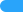 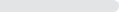 B.概念学习816.67%C.发现学习 (答案)1939.58%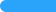 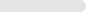 D.接受学习1327.08%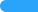 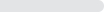 选项小计比例A.教育传播科学，启迪人的民主观念612.5%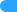 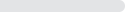 B.教育民主化是社会民主化的重要体现36.25%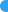 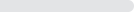 C.教育民主化决定着社会民主化的方向及进程 (答案)3879.17%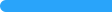 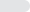 D.民主的教育是社会变革和进步的“孵化器”12.08%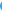 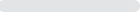 选项小计比例A.控制—服从型918.75%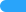 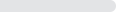 B.放任—反抗型 (答案)1225%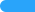 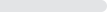 C.控制—反控制型1735.42%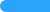 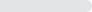 D.相互磋商型1020.83%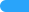 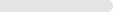 选项小计比例A.壬寅学制1327.08%B.癸卯学制 (答案)2552.08%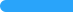 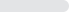 C.壬子癸丑学制918.75%D.壬戌学制12.08%选项小计比例A.模式识别 (答案)2347.92%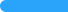 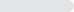 B.概念学习714.58%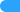 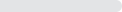 C.分析比较1837.5%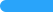 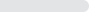 D.规则学习00%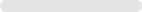 